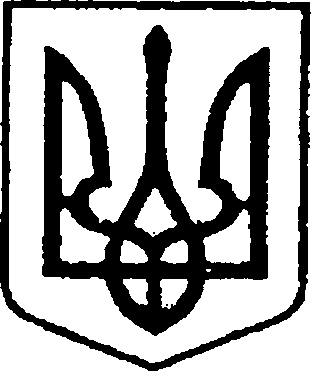 УКРАЇНАЧЕРНІГІВСЬКА ОБЛАСТЬМІСТО НІЖИНМ І С Ь К И Й  Г О Л О В А  Р О З П О Р Я Д Ж Е Н Н Явід 20 червня 2019 р.			м. Ніжин				№ 159Про утворення організаційного комітету з підготовки та проведення загальноміськогосвята Івана Купала	Відповідно до ст. 42, 59,73 Закону України «Про місцеве самоврядування в Україні», статті 38 Регламенту виконавчого комітету Ніжинської міської ради Чернігівської області VII скликання, затвердженим рішенням виконавчого комітету Ніжинської  міської ради від 11.08.2016  № 220  та з метою сприяння розвитку народних традицій, відродження свят та обрядів українського народу, популяризації народної творчості, підтримки туристичного іміджу міста Ніжина:	1. Утворити організаційний комітет з підготовки та проведення  загальноміського свята Івана Купала та затвердити його склад (додається).	2. Організаційному комітету підготувати план заходів з підготовки та  проведення  загальноміського свята Івана Купала до 24 червня 2019 року.	3. Начальнику управління культури і туризму Ніжинської міської ради  Бассак Т.Ф. забезпечити оприлюднення даного розпорядження на сайті міської ради протягом п’яти робочих днів з дня його підписання.   	4. Контроль за виконанням розпорядження покласти на заступника міського голови з питань діяльності виконавчих органів ради Алєксєєнка І.В.Міський голова                                                                              А. ЛІННИК						Затверджено						розпорядженням міського голови						від 20 червня 2019 р. № 159СКЛАД організаційного комітету з підготовки та  проведення загальноміського свята Івана Купала Олійник				перший заступник міського голови, голова Григорій Миколайович 	організаційного комітетуАлєксєєнко Ігор	заступник міського голови, заступник головиВолодимирович	організаційного комітетуОсадчий 			радник міського головиСергій ОлександровичСалогуб 			секретар міської ради (за згодою)Валерій Володимирович 	Топчій Ніна 	головний спеціаліст управління культури і Іванівна 		туризму, секретар організаційного комітетуЧлени організаційного комітету: Бассак Тетяна			начальник управління культури і туризмуФедорівна	Бойко  			начальник Ніжинського відділу поліції  ГУВолодимир Анатолійович 		НП Чернігівській області (за згодою)Борисенко 			начальник КП «Служба єдиного замовника»Микола ДмитровичГавриш  					начальник відділу економіки Тетяна Миколаївна 		 Глушко  					начальник відділу з фізичної культури та Павло Володимирович 			спорту	Кедун Іван 					керівник робіт по проведенню Станіславович 						археологічних досліджень у м. Ніжині, к.і.н. доцент кафедри всесвітньої історії та міжнародних відносин Ніжинського державного університету ім. М. Гоголя (за згодою)Кичко Валерій					редактор міської газети «Вісті»МиколайовичКравцов Дмитро				начальник Ніжинського МРВ УДСНС Станіславович 					України в Чернігівській області (за згодою)Корман					директор КП «Виробниче управління Владислав Адольфович 		комунального господарства»Кулик Андрій 				в.о. директора КП ТРК «Ніжинське Анатолійович				телебачення»Кушніренко  					начальник управління житлово-Анатолій Миколайович 		комунального господарства та будівництва Литвинець Ірина		директор Ніжинського міського БудинкуПетрівна		культуриОвчарук Наталія 		завідуюча сектором з питань торгівлі таАнатоліївна			побуту обслуговування населення відділу економіки та підтримки підприємництваПавлюченко Володимир		директор КП «Комунальний ринок»ДмитровичСтаростенко  		народний  майстер образотворчого та  Світлана Василівна 		декоративно-прикладного  мистецтва  міста Ніжина (за згодою) Шведун Анна	  			начальник відділу інформаційно- Сергіївна 		аналітичного забезпечення та комунікацій з громадськістю  виконавчого комітету Заступник міського голови						І.В. АлєксєєнкоВізують:Начальник управління культури і туризму 									Т.Ф. БассакЗаступник міського голови 						І.В. АлєксєєнкоНачальник відділу юридично-кадрового забезпечення					В.О. Лега 